ACOMPANHAMENTO DE APRENDIZAGEMAVALIAÇÃO1. Marque com um X a alternativa correta. a) Os continentes e as ilhas são chamados de terras submersas.b) Os oceanos, mares, lagos e rios ocupam apenas um terço da superfície terrestre.c) O Brasil está localizado no continente americano.d) Apenas o Oceano Atlântico banha o continente americano.2. Complete as frases a seguir.  Em relação à Linha do Equador, a maior parte do território brasileiro localiza-se no hemisfério _____________________________________________.Apenas uma pequena porção do território brasileiro localiza-se no hemisfério _____________________________________________.Em relação ao Meridiano de Greenwich, todo o território brasileiro localiza-se no hemisfério_____________________________________________.3. Observe o planisfério e complete o quadro indicando os continentes onde se localizam as cidades em destaque.Planisfério: continentes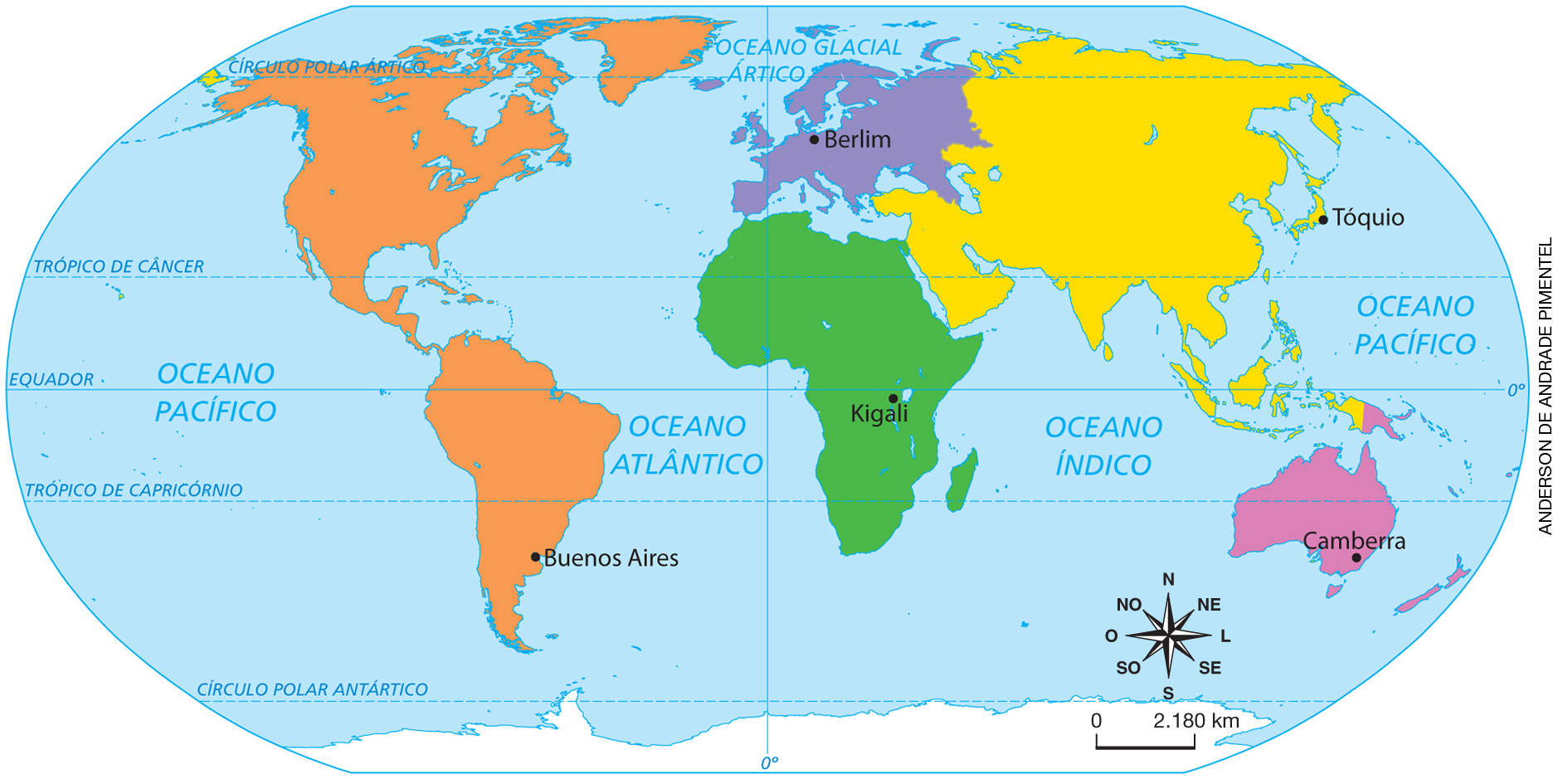 Fonte: IBGE. Atlas geográfico escolar. 7. ed. Rio de Janeiro: IBGE, 2016.4. Observe o mapa abaixo e marque com um X a alternativa correta.América do Sul: político 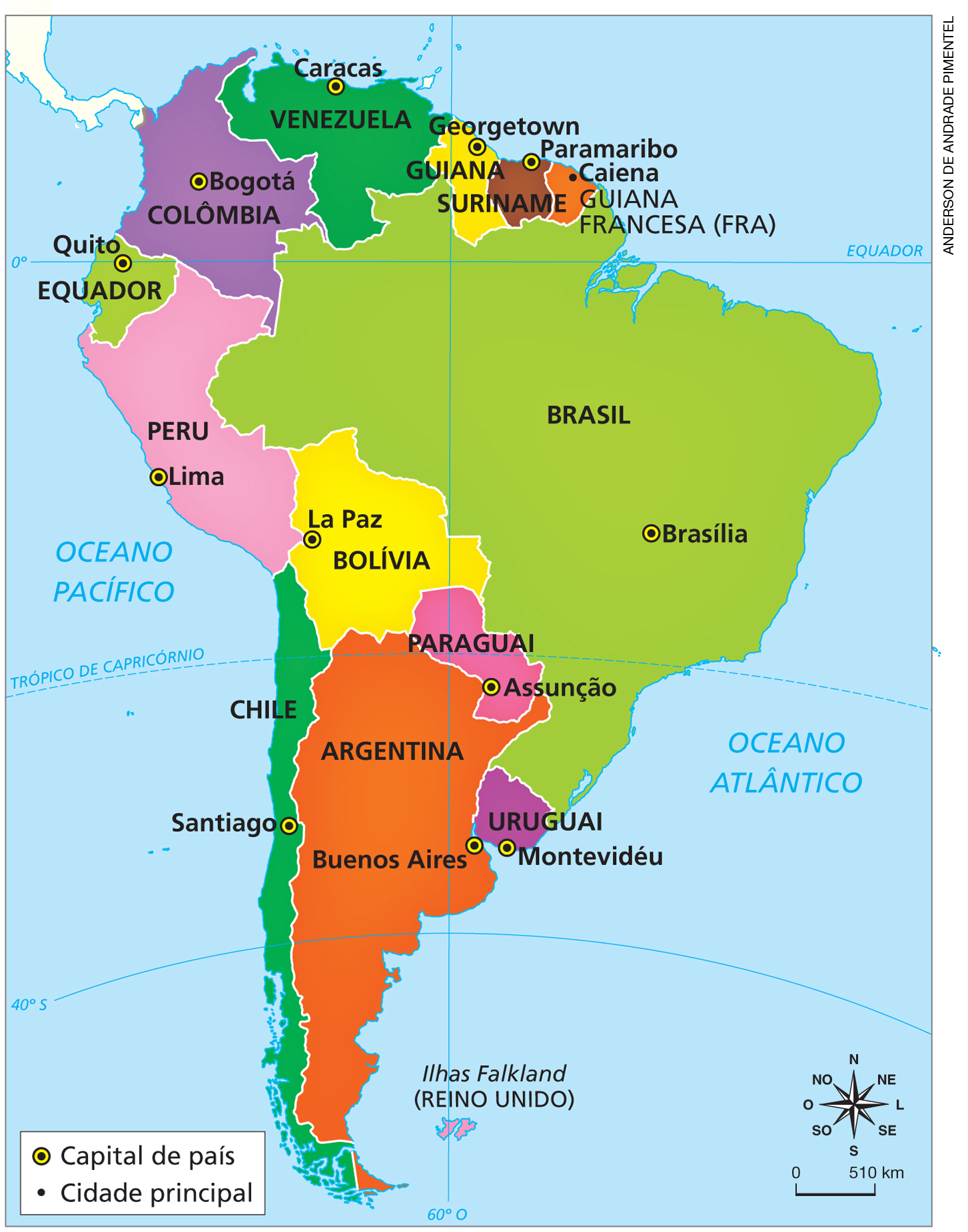 Fonte: IBGE. Atlas geográfico escolar. 7. ed. Rio de Janeiro: IBGE, 2016.a) O Brasil faz fronteira com todos os países da América do Sul.b) Os únicos países que não fazem fronteira com o Brasil são Bolívia e Equador.c) O país que tem a maior área de fronteira com o Brasil é o Chile.d) O Brasil é o maior país da América do Sul em extensão territorial.5. O planisfério a seguir mostra os cinco países mais extensos. Quais são eles? Os cinco países mais extensos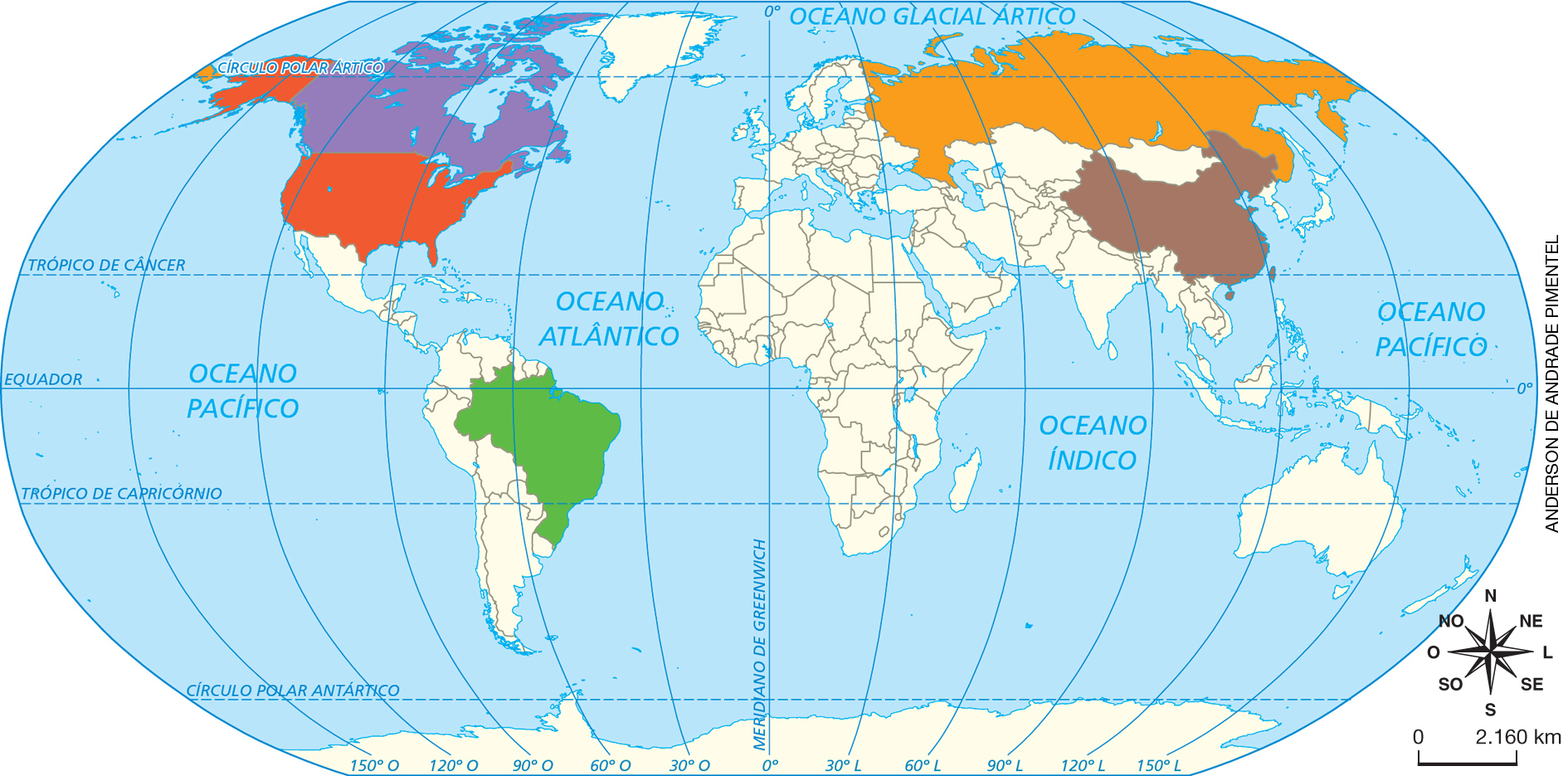 Fonte: IBGE. Atlas geográfico escolar. 7. ed. Rio de Janeiro: IBGE, 2016.________________________________________________________________________________________________________________________________________________________________________________________________________________________________________________________________________________________________________________6. Escreva o que foi o Tratado de Tordesilhas.________________________________________________________________________________________________________________________________________________________________________________________________________________________________________________________________________________________________________________________________________________________________________________________________________________________________________________________________________________________________________________________________________________________________________________________________________________________________7. Como era a primeira divisão das terras do Brasil? E como ela é atualmente? ________________________________________________________________________________________________________________________________________________________________________________________________________________________________________________________________________________________________________________________________________________________________________________________________________________________________________________________________________________________________________________________________________________________________________________________________________________________________________________________________________________________________________________________________________________________________________________________________________________________________________________________________________________________________________________________________________________________________________________________________________________________________________________________________________________________________________________________________________________________________________________________________________________________________________________________________________________________________________________________________________________________________________________________________________________________________________________________________________________________________________________________________________________________________________________8. Marque com um X a alternativa que indica o título correto para o mapa. 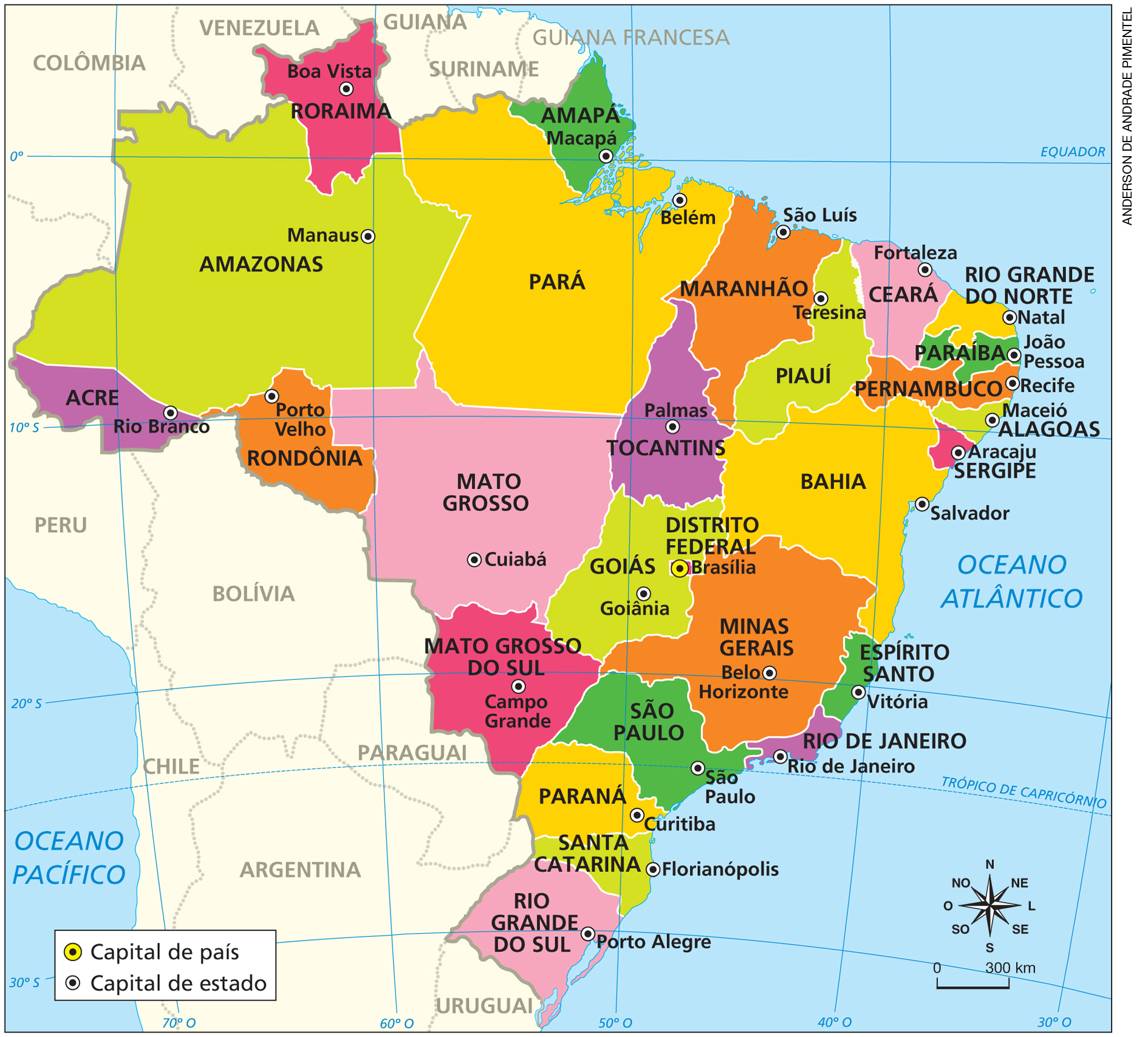 Fonte: IBGE. Atlas geográfico escolar. 7. ed. Rio de Janeiro: IBGE, 2016.a) Brasil: municípios.b) Brasil: unidades federativas.c) Brasil: grandes regiões.d) Brasil: regiões geoeconômicas.9. Leia as frases abaixo e escreva V (verdadeiro) ou F (falso) ao final de cada frase. Os vereadores elaboram as leis do município e fiscalizam o trabalho do prefeito. (     )Nos Conselhos Municipais são debatidos os problemas do município e são propostas melhorias. (     )O prefeito governa uma unidade federativa. (     )Na Câmara Municipal a população não pode participar ou assistir às sessões em que são votadas as leis municipais. (     )10. Marque com um X a alternativa correta sobre as paisagens do município.  a) Todos os municípios têm apenas área rural.b) Alguns municípios têm apenas área urbana.c) Todos os municípios têm área rural e urbana.d) Os municípios sem área rural não têm prefeito.11. Observe a imagem abaixo e marque com um X a alternativa correta.  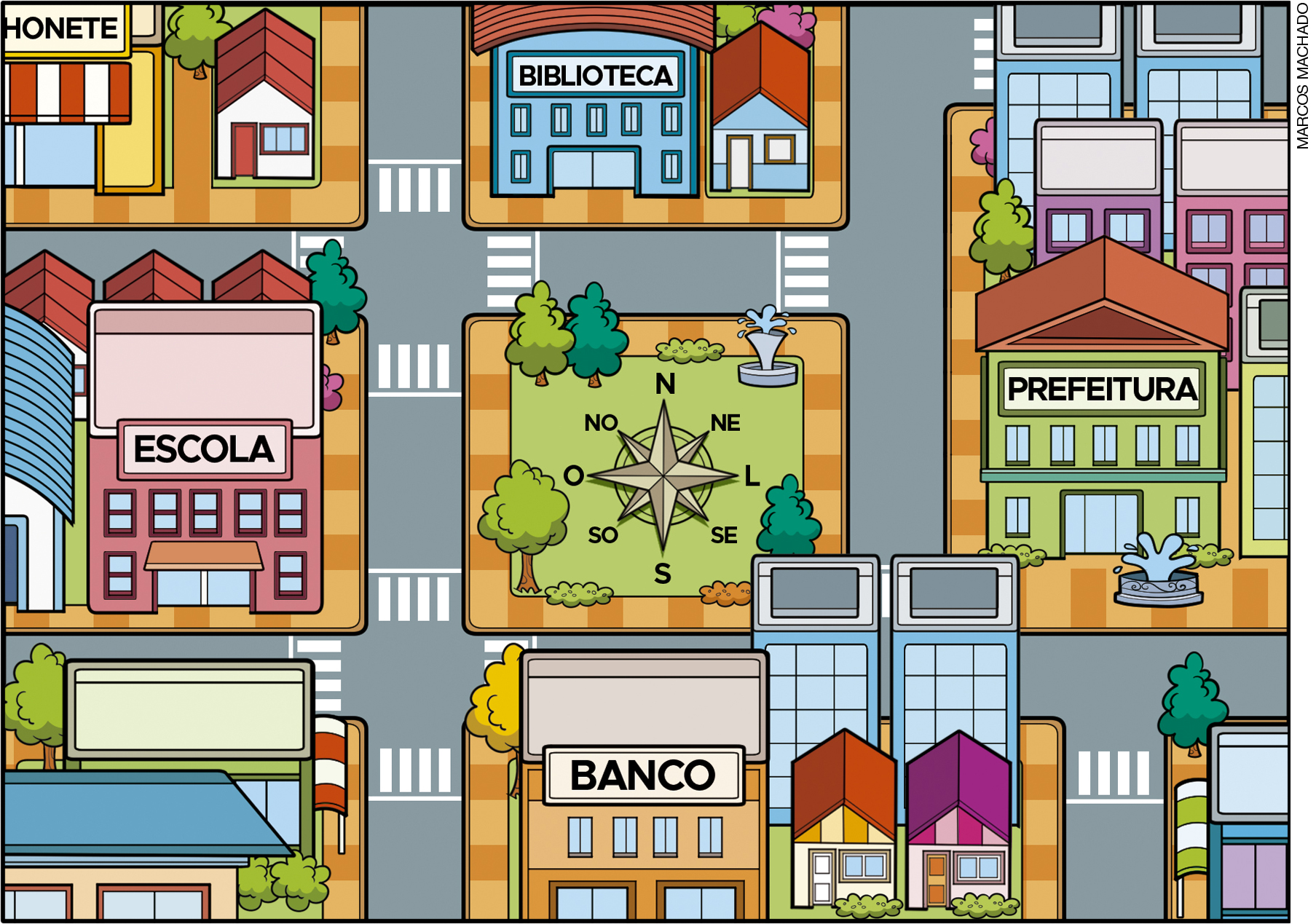 a) O banco está localizado na direção norte.b) A biblioteca está localizada na direção sul.c) A prefeitura está localizada na direção leste.d) A escola está localizada na direção leste. 12. O que significa a sigla IBGE? O que esse órgão faz?   ________________________________________________________________________________________________________________________________________________________________________________________________________________________________________________________________________________________________________________________________________________________________________________________________________________________________________________________________________13. Observe a representação abaixo e marque com um X a alternativa que indica o critério utilizado nesta regionalização. Município Algodoeiro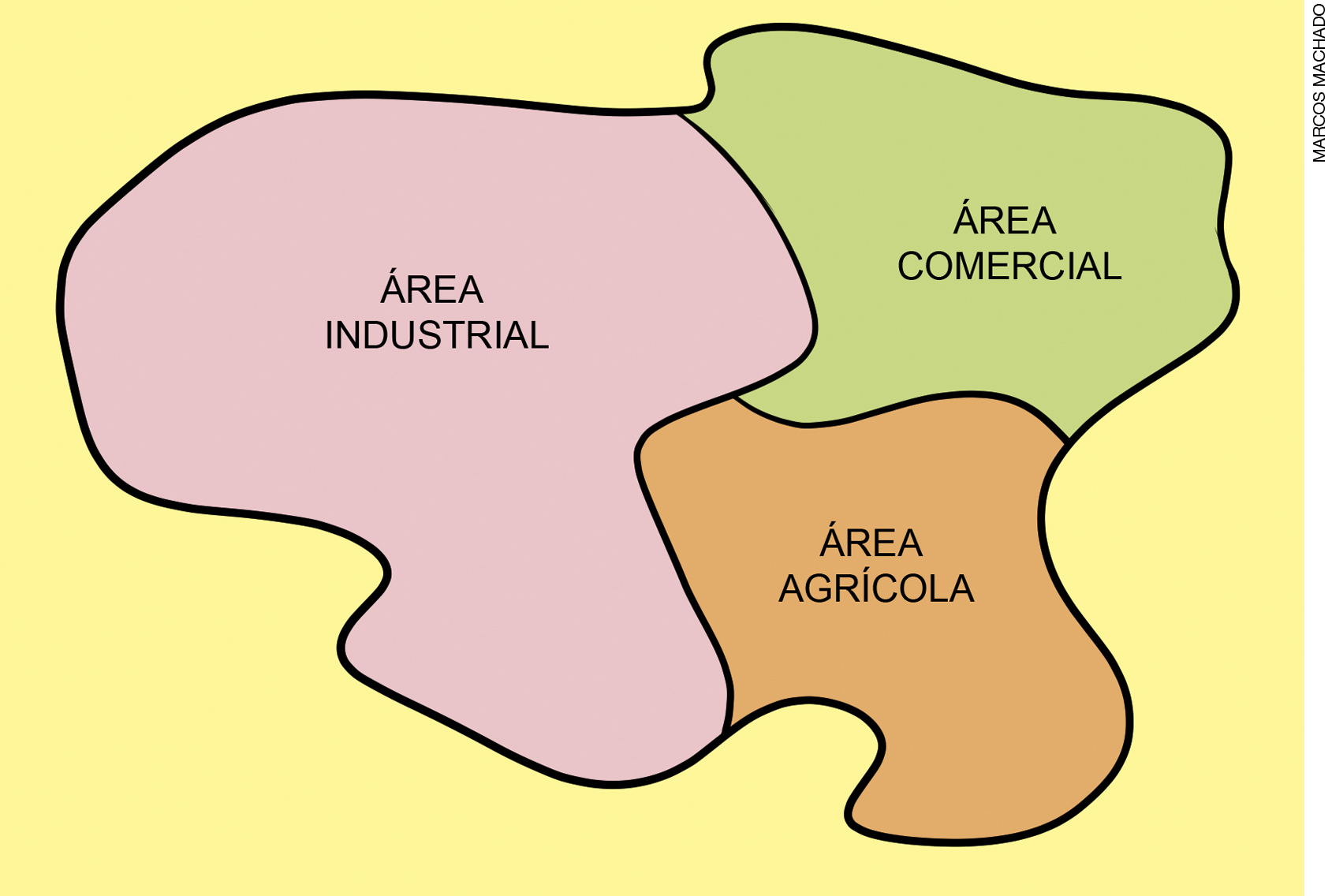 Representação sem escala para fins didáticos.a) Divisão entre paisagens naturais e culturais.b) Divisão por atividades econômicas.c) Divisão por características naturais.d) Divisão por regiões administrativas. 14. De acordo com a divisão regional feita pelo IBGE, pinte, no mapa abaixo, a região brasileira onde você vive. Dê um título ao mapa._________________________________________________________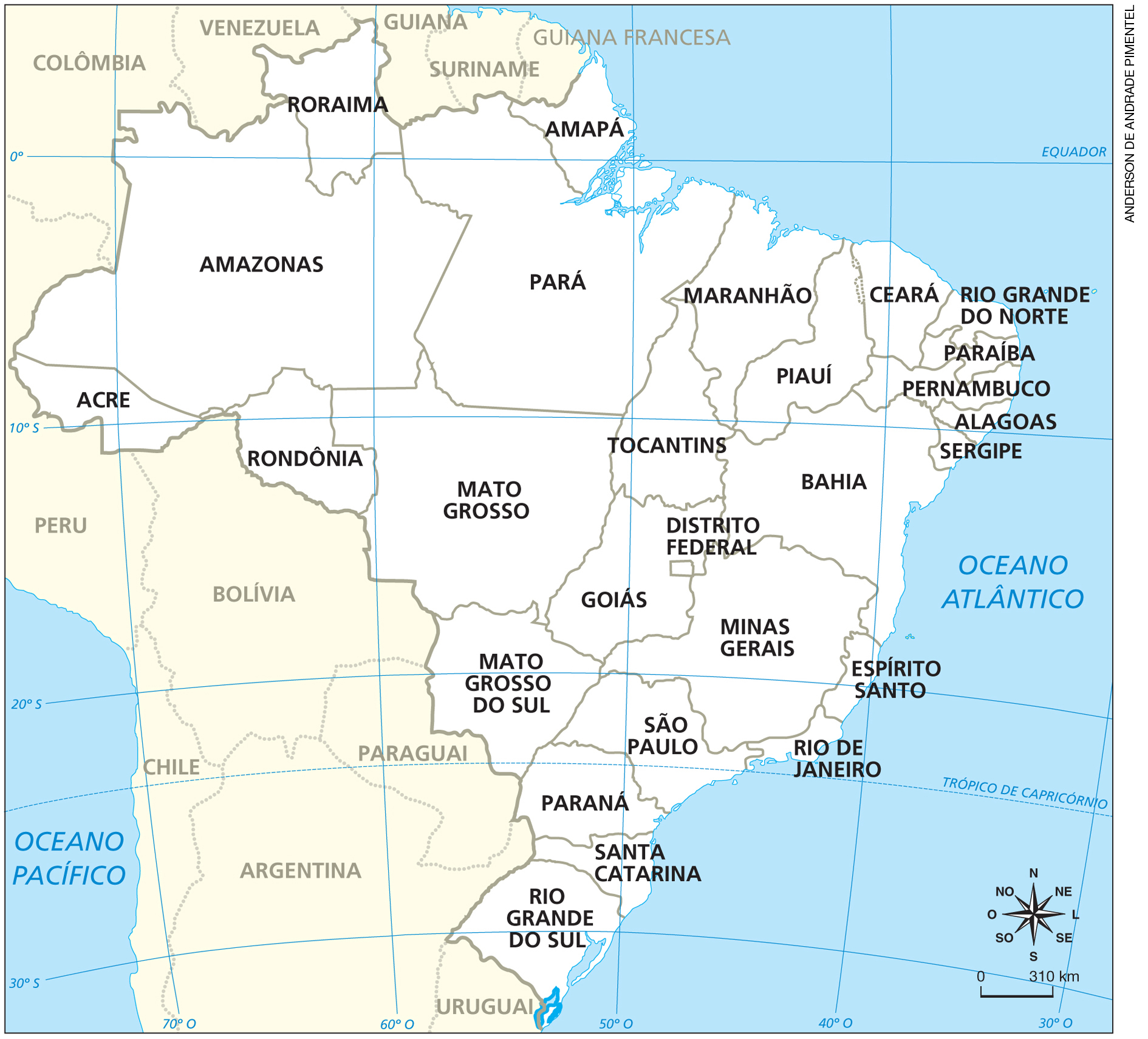 Fonte: IBGE. Atlas geográfico escolar. 7. ed. Rio de Janeiro: IBGE, 2016.15. Circule o mapa que apresenta as regiões geoeconômicas do Brasil.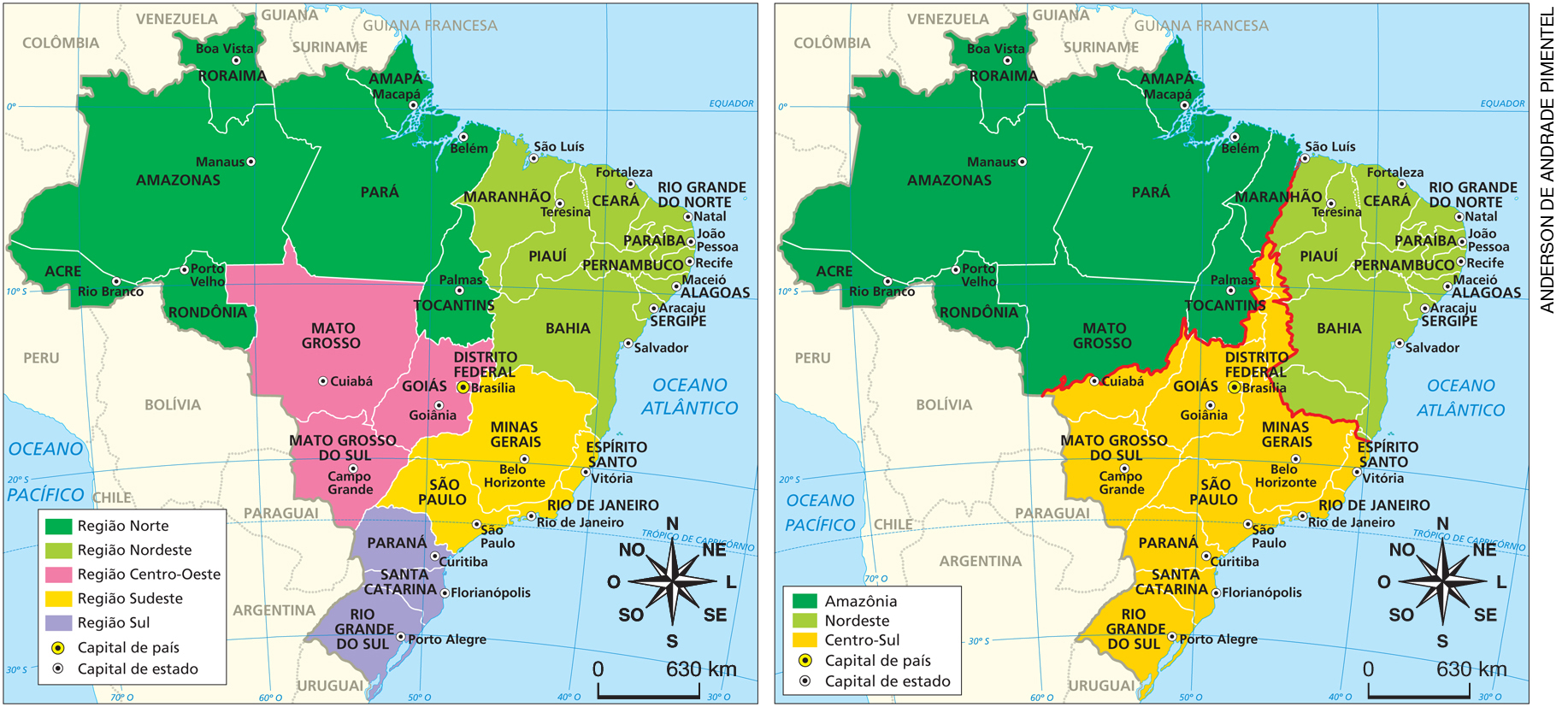 Fonte dos mapas: IBGE. Atlas geográfico escolar. 7. ed. Rio de Janeiro: IBGE, 2016.Nome: ____________________________________________________________________Turma: ___________________________________________________________________Data: _____________________________________________________________________CidadeContinenteKigaliBerlimCamberraBuenos AiresTóquio